CAMDEN RESIDENTs SCHOLARSHIp eligibility questionnaire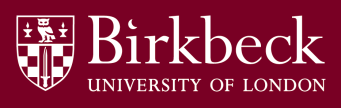 The following questions cover the secondary eligibility criteria for the Birkbeck Camden Residents Scholarship. Please answer the questions as fully as possible as this will be taken into account during the selection process.Are you registered disabled?Yes    	No    	Not sure 		Prefer not to say Have you ever previously been in Local Authority care, or residing in a Foyer or similar residential provision for young people or homeless adults?Yes    	No    	Not sure 		Prefer not to say Are you first in your family to attend university?Yes    	No    	Not sure 		Prefer not to say  When were you last in formal education? (I.e. In a school, college or university setting)  Less than 1 year ago 1 – 4 years ago 5 – 8 years ago 9+ years ago Not sure Prefer not to sayWhat is your highest level of academic qualification and your grade/mark (If you are able to recall)? GCSE/CSE: 				NVQ (any level): 	City & Guilds (Any level): 	BTEC Diploma/Extended Certificate: BTEC National (Any level):  BTEC Vocational:  BTEC First:  BTEC apprenticeship:  Intermediate apprenticeship:   Advanced apprenticeship:  Access to HE Diploma:  Other:   Not sure:  Prefer not to say: On a scale of 1 – 5, how well did you do at high school (Or equivalent)? Ethnicity:  Arab			 Asian – Bangladeshi Asian – Chinese		 Asian – Indian Asian – Other		 Asian – Pakistani Black – African Black – Caribbean Black – Other		 Irish Traveller White – British		 White – Irish White - Other background White – Scottish	 White/Asian White/Black African	 White/Black Caribbean Other			 Other Mixed Prefer not to sayAge: 16-17          18-21          22-30          31-40          41-50          51+ 1 (Poor attainment)23 (Average)45 (High attainment)